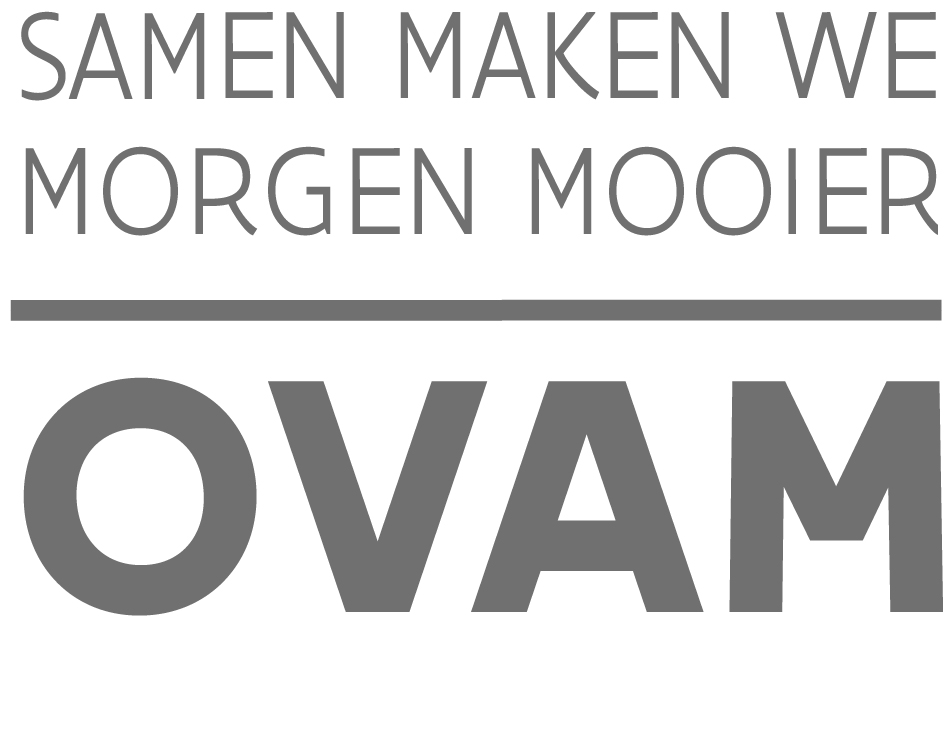 //////////////////////////////////////////////////////////////////////////////////////////////////////////////////////////////////////////////////////////////////////////////////////////////////////////////////////////////////////////////////////////////////////////////////////////////////////////////////////////////////////////////////Zowel de Algemene Groepsvrijstellingsverordening als het Besluit VR van 3 september bepalen dat de subsidie een stimulerende effect moet hebben. Onder stimulerend effect wordt verstaan dat de milieu-investeringen op zijn vroegst mogen starten op de eerste dag nadat de steunaanvraag wordt goedgekeurd. Gelieve hieronder aan te geven hoe de subsidie de realisatie van de milieu-investering heeft mogelijk gemaakt of beïnvloed.Voorbeeld: grotere installatie, inzet op een groter aantal productielijnen …Verklaar:Voorbeeld: toename van de categorieën afvalstoffen die worden aanvaard, toename van de kwaliteit van de verkregen materialen, toename van het percentage terugwinning / afname van de weigeringspercentages, …Verklaar:Verklaar:Voorbeeld: gemakkelijker toegang tot leningen, hefboomeffect voor het vrijmaken van interne of groepsfondsen ...Verklaar:Voorbeeld: spillover effecten …Openbare Vlaamse AfvalstoffenmaatschappijStationsstraat 110, 2800 MECHELENT 015 284 284 – recyclagehub@ovam.beOpenbare Vlaamse AfvalstoffenmaatschappijStationsstraat 110, 2800 MECHELENT 015 284 284 – recyclagehub@ovam.beOpenbare Vlaamse AfvalstoffenmaatschappijStationsstraat 110, 2800 MECHELENT 015 284 284 – recyclagehub@ovam.beWaarvoor dient dit formulier?Dit formulier vormt een verplichte bijlage bij het aanvraagformulier voor steun aan ondernemingen om materiaalkringlopen te sluiten. Dien dit formulier samen met het aanvraagformulier in via Digipost. Waarvoor dient dit formulier?Dit formulier vormt een verplichte bijlage bij het aanvraagformulier voor steun aan ondernemingen om materiaalkringlopen te sluiten. Dien dit formulier samen met het aanvraagformulier in via Digipost. Vergroot de steun de omvang van het project?  JA NEE WEET NIETVergroot de steun de reikwijdte van het investeringsproject?  JA NEE WEET NIETMaakt de steun een aanzienlijke toename van de snelheid van de uitvoering van het project mogelijk?Maakt de steun een aanzienlijke toename van de snelheid van de uitvoering van het project mogelijk?  JA NEE WEET NIETLeidt de steun tot een aanzienlijke verhoging van het totale bedrag dat u aan het project besteedt?  JA NEE WEET NIETAndere informatie met betrekking tot de effecten en de gevolgen van de steun